​商品期货套利机会跟踪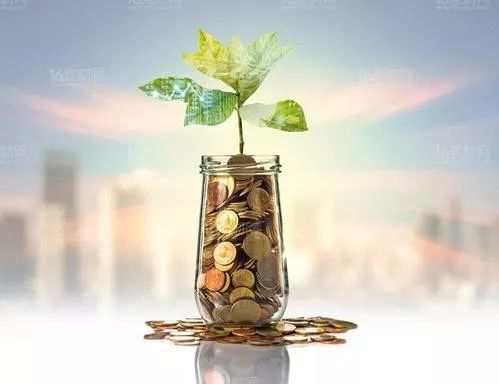 白糖跨期套利：时间进入7月，到9月白糖交割还有两个月的时间，91月价差也将进入建仓的时间点，但是盘面看91月的价差仍是不太好把握，盘面白糖整体走势仍是偏空，91价差0点附近可以少量尝试卖开，15月价差以买开为主。棉花跨期套利：G20峰会领导人会晤，使得贸易战又有所缓解，也给棉花短期上涨有了一定的支持，但棉花基本面眼下不支持棉花大幅走高，棉花91月价差最近在-600左右振幅相对缩小，-600以下的价差可以尝试少量买开。玉米跨期套利：贸易战缓解，玉米进口端再起波澜，结合基本面来看，短期玉米也是易涨难跌，但是9月合约跌幅应该不会太大，91月价差以买开为主，-60到-70的位置少量尝试。15月价差也以买开为主。免责声明：本研究报告由金鹏经济研究所提供，其中观点仅代表分析师个人观点，出现的价位及操作建议仅体现分析师个人分析思路，分析师力求报告内容所述信息的可靠、准确及完整，但不保证报告所述信息及结论的准确性。本报告所提出的观点、结论和建议仅供投资者参考，不能当然作为投资研究决策的依据，也不能成为本公司承担明示或暗示的道义或法律责任的依据。 